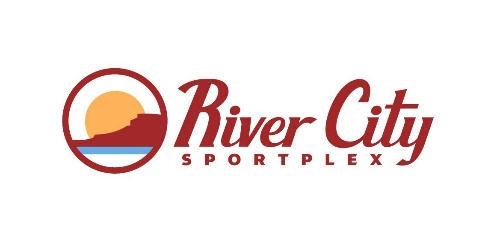 SELF-SERVICE PORTAL:Step-by-step instructions.Create an account https://rivercitysportplex.ezfacility.com/Sessions# After you log in, look at the menu in your left column.Menu choices.Click on “Book Sessions” – individual sessionsIndividual sessions: public skate, freestyle, stick & puck, drop-in hockey) – look at the calendar to the right and click on the session you want. Click on Buy Package to secure your spot. 2. Click on “Buy Package" – punch passes a. Punch Passes - public skate, freestyle, stick & puck, drop-in hockey. Proceed with the payment screen. Next time you want to book your session, select the session, and click on Book to secure your spot. My Schedule: will show you what sessions you have booked.In the Sessions Schedule to the right of the menu; you can filter by category and change the schedule view to make it more user-friendly. If you need assistance, we are here to help. Thank you! ​​​ ​